              -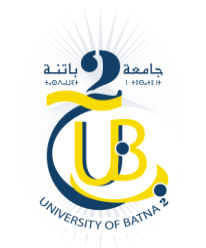 الجمهورية الجزائرية الديمقراطية الشعبيةRépublique Algérienne Démocratique et Populaireوزارة التعليم العالي و البحث العلميMinistère de l’Enseignement Supérieur et de la Recherche Scientifique   جامعة باتنة 2     Université Batna 2كليـة علوم الطبيعة و الحياةFaculté des Sciences de la Nature et de la Vieقسم ميكروبيولوجيا وبيوكيمياءDépartement de Microbiologie et de BiochimieREUNION DU COMITE SCIENTIFIQUELes enseignants et Doctorants du Département sont informés de la tenue d'une réunion du comité scientifique le  Lundi 18 Janvier à 09 h 30 mn.Ordre du Jour:- Post-Graduation- Pédagogie- DiversToute demande ou dossier pour étude et avis  du Comité Scientifique  doit être déposé au niveau du secrétariat du Département au moins deux jours avant la tenue de la réunion du Comité.                                                                La Présidente du Comité Scientifique		       		      